Les personnalités amiénoises et des Hauts-de-France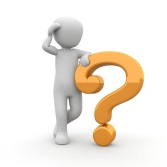 Homme né en 1941 .Il a été député de la Somme de 1986 à 2002.Maire d’Amiens de 1989 à 2002. Ministre de l’équipement et desTransports de 2002 à 2005.Retrouvez à l’aide de ces lettres mélangées le nom de cet homme.ED  SEIGLL  OBREINElle a été élue Miss Picardie en 2000, Miss France en 2001 et Miss Europe. Elle fut conseillère régionale de Picardie de 2004 à 2010 et de 2010 à 2015.Elle a grandi en Picardie dans un petit village à côté de Compiègne.Retrouvez à l’aide de ces lettres mélangées le nom de cette femme.EDILOE  SSOUIGNHomme né à Abbeville en 1988 .Nageur spécialiste des épreuves de dos, de nage libre et de papillon. Médaille d’or au 4X100 mètres 4 nages en 3 min 31s 51 à Barcelone en 2013. Chevalier de la légion de l’honneur en 2013. Qui est cet homme ?Camille LacourtJérémy StraviusLaurent ManaudouEcrivain français dont l’œuvre est constitué de romans d’aventures. Elu au conseil municipal d’Amiens le 06 mai 1888 .Il inaugure le cirque municipal par un discours en 1889.Retrouvez le nom de cet homme à l’aide de ces lettres mélangées.SLUJE  REVENJournaliste qui a vécu à Amiens. Il est né en 1969 à Croix (Nord).Il étudie à l’école Saint-Jean-Baptiste-de-la-salle puis au Lycée La Providence. Il obtient une maîtrise en droit des affaires et droit du travail et un DEA en droit privé. Il commence sa carrière de journaliste à la station RTL en 1994. Présentateur des journaux télévisés sur France 2 depuis 2006.De qui s’agit-il ?David PujadasThomas SottoLaurent DelahousseHomme né en 1915 et mort en 2007 à Amiens. Résistant et homme politique français. Fils d’un cheminot et d’une couturière à domicile établis dans le quartier St-Acheul d’Amiens. Elu à Amiens en 1971.Actions menées de 1971 à 1989 : 26 écoles maternelles et 9 écoles primaires construites, 28 centres de loisirs ouvrent leurs portes .Il était aussi instituteur.Retrouvez le nom de cet homme à l’aide de ces lettres mélangées.EENR  SMALPAuteur, compositeur, interprète français né en 1989 à Amiens. Il a terminé 2ème à la deuxième saison de The Voice La plus belle voix. Ses albums : Rien qu’un homme en 2010 ; Une vie par jour en 2014.Instrument joué : le pianoQui est cet homme ?SLIMANELILIAN RENAUDOLYMPEHomme né à Amiens en 1741.Officier de carrière qui a traversé la révolution française. Il a écrit « une catin » en 1776 ; « de l’éducation des femmes » en 1783 ; « Les liaisons dangereuses » en 1782.Quel est cet homme ?André ChénierEdgar QuinetPierre Choderlos de LACLOSRéalisatrice, productrice et scénariste française née en 1882 à Amiens. Fille du général Maurice Saisset-Schneider .Elle est parmi les premières  en France à envisager le cinéma comme un grand art auquel elle va se consacrer dès 1916.Sa vie professionnelle commence en 1906 au journal féministe «  La Française ».Quelques courts métrages :1917 : Les sœurs ennemies1922 : Werther1928 : Danses espagnoles1934 : Je n’ai plus rien.Qui est cette femme ?Alice GUYCatherine FROTGermaine DULACGroupe français originaire d’Amiens qui est entièrement dévoué au répertoire des Beatles. Le groupe est composé de 4 membres : Sky ; Marcello ;Dip ;Flamme2002 : un CD des reprises de 21 titres des Beatles2004 : DVD enregistré le 23 juin 2004 à l’Olympia2007 : un double CD enregistré en live au BataclanRetrouvez le nom de ce groupe à l’aide de ces lettres mélangées.HTE  ARBETASHomme né le 18 juin 1931 à Amiens et décédé en 2020.Sa mère travaille dans une usine de confection. Il vit de petits boulots à Paris au début des années 1950 .Il se travestit en imitant France Gall ou Brigitte Bardot. Il sort plusieurs disques :1973 : Quoi mon chou ?1978 : Fofolle1989 : Les fricotteuses2011 : 80, rue des martyrsIl développe le concept du cabaret restaurant spectacle.Après le dîner, les lumières s’éteignent et le spectacle commence !Retrouvez le nom de cet homme à l’aide de ces lettres mélangéesHCIUOMHomme né en 1861 à Amiens et décédé en 1952.Sculpteur français. Il est né dans le quartier de la Hotoie. Son père était mécanicien et dessinateur. Sa mère était couturière. Directeur de l’école des Beaux -Arts d’Amiens, élève d’Auguste Carvin et Max Legrand.Œuvres : Marie sans chemise ; tombeau de Jules Verne ; Tombe d’Edmond DuthoitMédaille d’or au salon des artistes français en 1897Auguste RodinFrançois PomponAlbert RozeAthlète française née en 1955 à Amiens. Adepte de la course de fond. Elle réalise deux record du monde sur le marathon en 1974 et 1977.Elle réalise un record du monde sur le 100 km en 1980. Championne de France de marathon en 1982 et en 1984 sur 100 Km.En 1999, elle est l’organisatrice de l’Amiénoise : le 10 Km féminin le plus important du nord de la France et qui a pour but la reconnaissance des femmes dans le sport.Elle a été professeur d’EPS au lycée privé Sacré cœur d’Amiens.Retrouvez son nom à l’aide de ces lettres mélangées.HCANALT  ALGNECALFemme née le 25 janvier 1840 à Amiens .Décédée en 1874.Son père était médecin des pauvres dans cette ville. Il s’est impliqué dans la lutte contre le choléra à Amiens. Pendant la guerre de 1870, elle servit comme infirmière de la Croix-rouge aux côtés de son père et de son frère. Epuisée et malade, elle mourut en 1874 à l’âge de 34 ans.Elle est inhumée au cimetière de la Madeleine à Amiens.Retrouvez son nom à l’aide de ces lettres mélangées.ENIROTCIV  TUAREIComédien né à Amiens en 1966 connu pour son rôle de José dans « les mystères de l’amour depuis 2011.1991 : rôle dans la sitcom « Hélène et les garçons »Il vit en Picardie et réalise aussi des tableaux en relief.Qui est cet homme ?Patrick PuydebatSébastien RochPhilippe VasseurIngénieur français né le 29juin à Amiens. Décédé à Paris en 1913.Il crée à Auteuil en 1869 la première usine frigorifique dans le monde pour la conservation de viande et des denrées alimentaires par le froid artificiel.Il mourut dans la plus grande pauvreté.Retrouvez son nom à l’aide de ces lettres mélangées.LESRAHC  LLREIET Journaliste et présentateur de télévision. Il est né à Amiens en 1950.Présentateur du journal télévisé sur TF1.Il a lancé l’émission « Combien ça coûte ? » en 1991.Il a fait ses études à la cité scolaire et à l’école privé St-Martin. Il est marié à Nathalie Marquay (Miss France en 1987)Qui est cet homme ?Patrick SabatierJean-Pierre PernaultJean-Pierre FoucaultFemme née le 13 août 1955 à Amiens. Elle étudie le droit à Amiens. Elle obtient le certificat d’aptitude à la profession d’avocat en 1978. Titulaire d’un DEA de droit privé général et de théorie pratique du droit pénal en 1979.Elle devient assistante en droit privé à l’Université de Picardie à partir de 1979 avant d’y être nommée maître de conférences.Décorations : Officier de l’ordre des palmes académiques ; Chevalier de l’ordre national de la légion d’honneur.Retrouvez le nom de cette femme grâce aux lettres mélangéesTTIEGBIR   ORUEF Auteur ; compositeur ; interprète et musicien français nommé aux Victoires de la musique en 2018 dans la catégorie Meilleur album de chansons et en 2014 dans la révélation scène. Il est né à Amiens le 14 décembre 1970.Quelques albums :2005 : je vais changer2008 : bungalow2013 : un homme2017 : l’un de nousDécoration : chevalier dans l’ordre des Arts et des lettres en 2015Qui est cet homme ?Benjamin BiolayArthur HAlbin de la Simone Elle a vécu son enfance et son adolescence à Amiens.1995 : Baccalauréat économique et social. Elle obtient une licence en droit à l’université de Picardie à Amiens.2000 : diplômée de l’institut d’études publiques politiques de Paris16 mai 2012 : Ministre des droits des femmes et porte-parole du gouvernement de Jean-Marc Ayrault.2 avril 2014 : nommée Ministre des Droits des femmes, de la ville, de la Jeunesse et des sports dans le gouvernement Valls.26 août 2014 : Ministre de l’Education nationale, de l’enseignement supérieur et de la recherche dans le gouvernement Valls 2.Qui est cette femme ?Marisol TouraineAgnes BuzinNajat Vallaud BelkacemNageur français né à Amiens le 21 octobre 1927 à Amiens et décédé le 04 octobre à Casablanca.1943 : recordman d’Afrique, toutes catégories du 100 mètres dos lors des championnats d’Afrique du Nord. Il bat un record d’Europe sur 200 mètres dos et celui du 100 mètres dos.En 1947 : Il est sélectionné dans l’équipe de France de water-polo masculin. Il remporte le titre européen sur 100 mètres dos à Monaco.Médaille de bronze aux jeux olympiques de 1948 à Londres.Retrouvez le nom de cet homme à l’aide de ces lettres mélangéesEOGSERG  LLEAVRYAChef de chirurgie maxillo-faciale du CHU d’Amiens. Il est né en 1950 à Amiens. Il est médecin, chirurgien, stomatologue, professeur d’université. Chevalier de la légion d’honneur en 2006 .Officier de l’ordre des Palmes Académiques en 2011.Avec son équipe, il a réalisé en 2005 la première greffe partielle du visage sur une jeune femme défigurée par son chien.Qui est cet homme ?Bernard DEVAUCHELLEJean-Marc REGIMBEAUPascal BERNAPersonnalité né en 1979 à Nouvion-en-Thiérarchie dans l’Aisne. Rappeur ; scénariste ; humoriste et chroniqueur de télévision connu par son tube « Marly-Gomont » ; il a obtenu une distinction aux Victoires de la Musique en 2007 pour le meilleur clip vidéo. Actuellement, il anime une émission sur FR3 « les gens des hauts ».Retrouvez son nom à l’aide de ces lettres mélangées.INAKIMFemme née le 22 décembre 1992 à Amiens. Nageuse française spécialiste du papillon. Elle se révèle parmi l’élite mondiale en 2010 en décrochant un premier titre de championne de France et une médaille de bronze européenne sur son épreuve favorite : le 50 mètres papillon2011 : Médaille de bronze aux championnats du monde à Shangaï sur le 50 mètres papillon. Temps réalisé : 25 s 86Record personnel : 50 mètres papillon : 25 s 63  au championnat du monde en 2017 en Hongrie à Budapest.Qui est cette femme ?Mélanie HenriqueMélanie HeniqueMélania HenriqueHomme né le 21 décembre 1977 à Amiens. Haut fonctionnaire ; banquier d’affaires et homme d’Etat Français ; école nationale d’administration (ENA) en 2004.Rapporteur adjoint de la commission pour la libération de la croissance française (commission Attali) en 2007.2014 : Ministre de l’économie, de l’industrie et du numérique.Président de la république depuis le 7 mai 2017.Quel est le nom de cet homme ?François RuffinCédric VillaniEmmanuel Macron